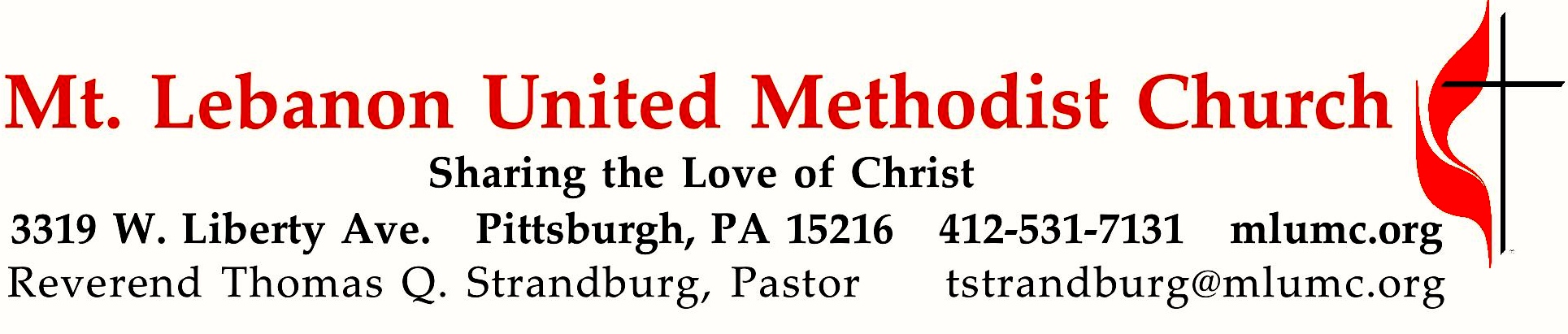 December 16, 2018								     8:30 & 10:45WE GATHER IN GOD’S NAME …Gathering Music 	Hymnal 219	What child is this	 (seated)	                                    Greensleeves		Hymnal 220	Angels from the realms of glory		                   Regent SquareGreeting	   	Leader:  	Lift up your heads, O gates, and be lifted up, O ancient doors!	People:   	That the King of glory may come in.                                             Psalm 24:7AnnouncementsChoral Introit 10:45    Prepare the way of the Lord.  Make straight his paths	      Karle EricksonCall to WorshipPastor:  You know what time it is, how it is now the moment for you to wake from sleep.People:	For salvation is nearer to us now than when we became believers; the night is far gone, the day is near.Pastor:	Let us then lay aside the works of darknessPeople:	And put on the armor of light.                                                             Romans 13:11-12… TO GIVE PRAISE TO GOD …Hymnal 211	O come, O come, Emmanuel  (stanzas 1-4, standing)		 Veni EmmanuelOpening Prayer (in unison)	Ever present God, you taught us that the night is far spent and the day is at hand.Grant that we may ever be found watching for the coming of your Son.Save us from undue love of the world, that we may wait with patient hope for the day of the Lord, and so abide in him, that when he shall appear, we may not be ashamed;through Jesus Christ our Lord. Amen.				Church of Scotland, 20th CenturySilent PrayerWorship & Song 3119 (standing)                                                                                             Take, O take	Take, O take me as I am; summon out what I shall be;                                       	set your seal upon my heart and live in me.	… TO CELEBRATE THE FAMILY OF FAITH …Advent Candle Lighting (seated)           	8:30  Scott, Natalie, and Madeline Miller					10:45  Eric, Courtney, Dillon, Olivia, and Emily SchmidtWorship & Song 3047	   God Almighty, we are waiting (stanza 3, seated)		Hyfrydol	God the Spirit, we are waiting for your presence here and now.	Humbled by our sinful weakness, at your mercy we will bow.	Search our hearts and make us ready, speak in language strong and mild,	help each one of us, your people, to receive you like a child.The Sign of Peace          Leader:	The peace of Christ be with you.          People:	And also with you.Gathering Song	This, this is where children belong,	Welcomed as part of the worshiping throng.	Water, God’s Word, bread and cup, prayer and song:	This is where children belong.Message for Young Disciples 	   Rev. Thomas Q. Strandburg	(All children are invited. Please sing as children come forward.) After the children’s message at the 10:45 service, children ages 3 through 3rd grade may attend Kids Praise in the Welcome Center. Children will be escorted to and from Kids Praise by teachers. They will return to the Sanctuary near the end of the service, and parents may meet them.… TO HEAR GOD’S WORD PROCLAIMED …Scripture Reading					      8:30 Judi Phelps       10:45 Barbara Watson 	A Lesson from the Hebrew Scriptures	Zephaniah 3:14-20 	A word of hope to a people in despairResponse	Leader:    Hear what the Spirit is saying to God’s people.	People:    Thanks be to God.Pastoral PrayerThe Lord’s Prayer 	Our Father, who art in heaven, hallowed be thy name. Thy kingdom come, thy will be 	done, on earth as it is in heaven. Give us this day our daily bread. And forgive us our 	trespasses, as we forgive those who trespass against us. Lead us not into temptation, 	but 	deliver us from evil. For thine is the kingdom, the power, and the glory forever.  	Amen.Gospel Acclamation: 	Festival Alleluia  (standing) 			 	James Chepponis			Alleluia (repeat 6 times) Scripture Reading	A Lesson from the Gospel 	Luke 1:39-45		Mary visits ElizabethResponseLeader:    The Word of the Lord.People:    Thanks be to God.… TO OFFER OUR GIFTS AND TO DEDICATE OUR LIVES …Offertory Anthem 10:45 	He is born!				arranged by Dan ForrestHymnal 219		What child is this (stanza 3)				Greensleeves	So bring him incense, gold, and myrrh, come, peasant, king, to own him;	the King of kings salvation brings, let loving hearts enthrone him.	This, this is Christ the King, whom shepherds guard and angels sing;	haste, haste to bring him laud, the babe, the son of Mary.Sermon	 		“The Journey: Mary & Elizabeth”                    Rev. Thomas Q. StrandburgHymnal 240 8:30		Hark! The herald angels sing  (standing)	MendelssohnTableaux 10:45	First Lesson	Joseph and Mary travel to Bethlehem			      Luke 2: 1-5	Hymnal 230	O little town of Bethlehem (stanza 1)			           St. Louis	Second Lesson	Saint Luke tells of the birth of Jesus			      Luke 2: 6-7	Anthem	Ríu, ríu, chíu (nightingale sounds)       16th C. Spanish Carol, arr. Greenberg														Third Lesson	Gabriel announces to the shepherds		                  Luke 2: 8-12	Hymnal 238	Angels we have heard on high (stanza 2)			Gloria	Fourth Lesson	The angels						  Luke 2: 13-14	Hymnal 238	Angels we have heard on high (stanza 1)			Gloria	Anthem	Angels we have heard on high	              arranged by Donald McCullough	Fifth Lesson	Shepherds visit the Christ Child				Luke 2: 15-20	Anthem	Mary’s Lullaby					                  John Rutter	Sixth Lesson	The wise men are led by the star to Jesus		          Matthew 2: 7-12	Anthem	Hark! the herald angels sing		             arranged by Dan ForrestHymnal 234	O come, all ye faithful (stanzas 1-3)			  Adeste fideles… TO GO REJOICING IN GOD’S NAME!Benediction                Leader:  A young woman is with child and shall bear a son. He shall be called Emmanuel. 
	People:	We go forth with anticipation and longing. Share the good news — 			              Emmanuel is coming. We hear, believe, accept and obey the Advent promise that                                          	              God is with us.Hymnal 211 (refrain)		                                                                                         Veni Emmanuel			          Rejoice! Rejoice! Emmanuel shall come to thee, O Israel.	Tableaux ParticipantsReaders: Rich and Kathy Tremblay		The Holy Family: Justin and Carey McClintock and Cora McClintockGabriel: Anna RhotonShepherds: Asher Ward, Silas Ward, Jacob Lowe, Xavier SanchezKings: Josh Kelly, Jacob Cerneskie, Grant CarvendarAngels:	Emma Purtill, Abby Purtill, Emily Shoff, Evan Shoff, Teddy Alexander, Gideon Alexander, Agnes Alexander, Addison Alexander, Lydia Slater, Olivia Schmidt, Lauren Thompson, Abigail Lowe, Cameron Grabowski, Abby Nagle, Julie Aneja, Andrea DeLuca, Liam DeLuca, Hannah Baker, Samantha Baker, Faith CarvenderSpecial Thanks to our Adult Helpers: Carrie Purtill, Donna Chesleigh, Jennifer Thompson, Caryl Drabick, Stacey Roslek, Sherry Faddoul, Cori DeLuca, and Marsha Manke                                                                                                        	Today’s ServicesThe flowers in the chancel are given by Mary Garber in celebration of Christmas with our Zwickau friends.The altar flowers are given in loving memory of what would have been Ginnie and Bill Smith's 76th wedding anniversary on December 18th and in celebration of the first wedding anniversary of Andrea Megan Finnis and Jordan Wade Moran, who were married a year ago today, by their daughter and mother, Cyndy Smith FinnisSpecial music at 10:45 is provided by the Chancel Choir with pianist Joy Crummie, oboist Renate Sakins, flautist Alyssa Pysola, percussionist Josh Dougherty, and soloists Kirby Dilworth, Kathleen Whittaker and Timothi Williams; conducted by Richard Minnotte. Our guest musicians are here thanks to the many contributors to the Friends of Music Fund.Acolytes  Anna Rhoton and Xavier SanchezGreeters  8:45  Judi Phelps 		10:45  Luann Minnick Worship options for children We encourage children to participate in the Children’s Sermon at both services, and in Kids Praise during the 10:45 service. Nursery services are offered in Room 204 of the Education Building. Ask ushers or greeters and follow signs for direction.Honor or remember a loved one with a flower donation. The flowers that grace the sanctuary each week are generously donated by our church family members. This is a great way to honor or memorialize a special person, event, or milestone in your personal life or in the life of the church. If you are interested in donating flowers on a particular Sunday, contact Lizzie Diller , 412-860-3614. The cost is $30 for the altar, narthex, or columbarium, and $60 for the chancel.Today’s ScripturesZephaniah 3:14-20        A Song of Joy
14 Sing aloud, O daughter Zion;
   shout, O Israel!
Rejoice and exult with all your heart,
   O daughter Jerusalem! 
15 The Lord has taken away the judgements against you,
   he has turned away your enemies.
The king of Israel, the Lord, is in your midst;
   you shall fear disaster no more. 
16 On that day it shall be said to Jerusalem:
Do not fear, O Zion;
   do not let your hands grow weak. 17 The Lord, your God, is in your midst,
   a warrior who gives victory;
he will rejoice over you with gladness,
   he will renew you in his love;
he will exult over you with loud singing 
18   as on a day of festival.I will remove disaster from you,
   so that you will not bear reproach for it. 
19 I will deal with all your oppressors
   at that time.
And I will save the lame
   and gather the outcast,
and I will change their shame into praise
   and renown in all the earth. 
20 At that time I will bring you home,
   at the time when I gather you;
for I will make you renowned and praised
   among all the peoples of the earth,
when I restore your fortunes
   before your eyes, says the LordLuke 1:39-45         Mary Visits Elizabeth39 In those days Mary set out and went with haste to a Judean town in the hill country, 40where she entered the house of Zechariah and greeted Elizabeth. 41When Elizabeth heard Mary’s greeting, the child leapt in her womb. And Elizabeth was filled with the Holy Spirit 42and exclaimed with a loud cry, ‘Blessed are you among women, and blessed is the fruit of your womb. 43And why has this happened to me, that the mother of my Lord comes to me? 44For as soon as I heard the sound of your greeting, the child in my womb leapt for joy. 45And blessed is she who believed that there would be a fulfilment of what was spoken to her by the Lord.’Keep in PrayerConvalescing in Care FacilitiesBonnie Amos, Providence PointEd Clarke, Asbury PlaceJohn Katshir, Asbury HeightsPat Seitz, ConcordiaCarol Van Sickle, Marian ManorOlivia Woods, Baptist ManorConvalescing at HomeBishop George Bashore, Jean Boyer, Mary Caldwell, John Dean,Joseph Festor, Leon Grant, Jr.,Dave Lewis, Susan Lichtenfels,Diane Shaw, Jinny Sheppard, In the MilitaryJason Boyer, SPC Natalie Brown, Maj. Zachary Allen Finch, USMC,
James Iantelli, 1st Lt. Jaskiewicz, 
S. Sgt. Keith Kimmell, Sgt. Brendan Lamport, 
Sgt. Matthew McConahan, Thomas Orda,
David Poncel, Sgt. Steven Reitz, 
Capt. Scott B. Rushe, Pastor Rick Townes, 
Maj. Azizi Wesmiller Maj. Matthew C. Wesmiller ,
Sgt. Keith Scott Winkowski,Sgt. Michael ZimmermanCondolencesSympathy is offered to the family of church member Betty Trout who passed away on Friday, December 6th, 2018, at the age of 96. Prayers of comfort can be sent to her son:	Paul Steranka	725 Churchill Drive	Charleston, WV 25314Betty’s life will be remembered at a memorial service in Sanner Chapel on Saturday, January 5th, at 3:00 p.m.Thank YouThe congregation received a thank you note from recipients of the Thanksgiving meal prepared and delivered from our church:Rev. Strandburg and congregation,	We want to thank you and your fantastic volunteers who helped create a beautiful Thanksgiving dinner for so many of us. I myself was home alone and not cooking so I truly appreciated the meal. My neighbor Keith also was so impressed with the quality and quantity of the full meal and dessert, too. What lovely volunteers delivered, also. Thank you all so much		Sincerely,		Mary Lou Winkowski		Keith Robinson		(Creedmore Ave. Apartments)New Code  We will be changing the door codes on Wednesday, December 26th.  Please call or visit the office for the new code.  Communion Steward Volunteers Needed – Volunteers are needed monthly to set up worship service locations for communion. Tasks include gathering supplies, assembling trays with plastic cups and bread, filling cups and positioning trays on the communion rails. Please call the church office if you are interested in helping: 412-531-7131.Podcasts of Sunday Sermons  Catch up on messages from MLUMC with a podcast of Pastor Tom’s and others’ Sunday sermons. Sermons can be found at http://mlumc.buzzsprout.com or navigate to the site from the link on our webpage, www.mlumc.org. Sermons also will be posted to iTunes. Full recordings of the service are available upon request.CALENDAR – SUNDAY, DECEMBER 16 THRU SATURDAY, DECEMBER 22SUNDAY 12/16	8:30 am		Worship 					                 Sanner Chapel	9:30 am		Sunday School for All Ages/Coffee Café 	             Various/Brookline Parlor		10:45 am		Worship 						           Sanctuary					Kids Praise					             Welcome Center	6:30 pm		Boy Scout Eagle Board of Review			     Epworth/102TUESDAY 12/18			2:00 pm		Boy Scout Troop 23 Court of Honor			Asbury Center	7:00 pm		Boy Scout Troop 23 Meeting				     Wesley/107WEDNESDAY 12/19		7:00 pm		Cub Scout Pack Meeting				    Wesley HallTHURSDAY 12/20		5:30 pm		Piano Recital						Asbury Center	7:00 pm		Webelos Den Meeting				   Dormont Elementary	7:30 pm 		Chancel Choir Rehearsal				    Choir RoomFRIDAY 12/21	7:30 am		Chartiers Center					Asbury Center